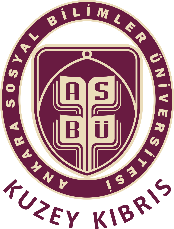 ANKARA SOSYAL BİLİMLER ÜNİVERSİTESİKUZEY KIBRIS YERLEŞKESİÖĞRENCİ İŞLERİ BİRİMİ (ÖĞRENCİ İLİŞİK KESME FORMU)                 Durumumun incelenerek işlemlerimin başlatılması hususunda;      Gereğine arz ederim.Adı-Soyadı	:İmza	:Tarih	:....../....../.............KİMLİK VE ÖĞRENİM BİLGİLERİİLİŞİK KESME NEDENİMEZUNİYETKAYIT SİLMEYATAY GEÇİŞDİĞER………………..AÇIKLAMA: Adı ve SoyadıÖğrenci NoFakülteProgramTelefon – E-PostaAdresBİRİMLERBİRİM YETKİLİSİNİNBİRİM YETKİLİSİNİNİLİŞİK DURUMUİLİŞİK DURUMUİLİŞİK DURUMUBİRİMLERUnvanı - Adı ve Soyadıİmzası -TarihİLİŞİK DURUMUİLİŞİK DURUMUİLİŞİK DURUMURektör/ Rektör VekiliVardır -YokturKütüphane Birim SorumlusuVardır-YokturMuhasebe Birim SorumlusuVardır -YokturÖğrenci İşleri Sorumlusu   Vardır -Yoktur